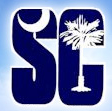    HOUSE OF DELEGATES MEETING                                           April 2015 MeetingSecretary                                                                                  Beth KohlhoffNo changes to minutes.Minutes Motion to approve:  approved Safety Chair                                                                        Colleen MillerRead the Committee Report to the HODDiversity                                                                           Stanley McIntosh                                                                Southern Zone Select camp deadline is 2=4-22 of this week. Turn in to Kile or Stanley.Age Group Chair                                                                        Brooke CarrTime standards, do we need long course  cut for a sc meet.Zone requirement to do a minimum of 2 lc meets to go to zonesSplitting the state meet into two meets. Age group and sr meet.  Age group thinks we need to consider doing this. Discussion:  What is difference for older in morning and younger in afternoon how is this different from swimming two different meets. Meet is currently at over 800 athletes. There is a lot of issues re: this.Senior Vice Chair                                                                       Jesup SzatkowskiAction Items, education for parents and swimmers for college recruiting process, held a clinic yesterday.Working with athlete committee re: better sr camp options.Open water opportunity. Zones Sc swimming will send 32 athletes for this.Also talked about splitting state meet.Reimbursement of $900 recommended  for athlete reimbursement and approved by BODCoach’s Rep: applying to USA swimming for Mentor Program to coincide with Fall meetings.Recognize Tripp Montgomery for Coach of the YearWill have a guideline re: nomination processLast Olympic year coach’s fund gave $700 to assist in coach’s travel. Plan to do it again next time.Technical Planning                                                                 Roy DesslochHave number of legislative planningWill provide new schedule in new businessAthlete Rep                                                                          Ashleigh BennettAthlete retreat went wellDid stickers at state meet for volunteer.Food drive. Mt. Pleasant 93 PALM 72 CS 31Allstate and athletes view of it and sr. select camp.New reps elected. List outJr. Rep Christian JannAt Large Logan Kraft and Katherine BendziewiszSecretary Olivia Plyler  Sanctions and Registration                                         Karen AlexanderMeet director Workshop. Welcome to have any suggestions on how to fine tune the meet requirement process.Treasurer  and Finance                                     Jessica Bennett and Tom Kraft2009 investment acct open it has grown 53%. Ending balance $176,076.13. Working on budget that will be presented in the Fall.Current balance $252,315Membership income 1600 over budget vs. actual.Under budget on conventionOfficial budget is going to be over a little bit.SDD Update                                                                                   Kile ZellerPresented chair report.Official’s  Chair                                                                     Carol HammondNot present - see Committee ReportNew Business                                                                                Technical Planning Present Proposed ScheduleChanges from original schedule that was sent out.Some clubs pulled bid and others did not attend the meet dir meeting.Competing bids for Palmetto YSSC and Rays. Tim Conley spoke on behalf of RAYS  and YSSC:  Ted Pearson .Motion to destroy ballots, approved.Discussion: SMRT was removed from the bids because they did not have a representative.Since not sign in sheet, we did not know that Keith was representing  SMRT, will remove the double strikes from your club, motion to approve the schedule as amended, second.56 in favor no opposed or abstain  approving the schedule.Legislative Chair                                                                        Jimmy SmithR3   PulledDiscussion additional opportunity for swimmersBOD did not endorse.What about the situation where it is abusive. Number of time trials is up to the meet referee. No further discussion.R5Pulled  Maximum  amount to swim 8 per meet, would allow, This presents coach with issue re: points for the team.R12 PullRequire visiting team provide timers. Host team should take responsibility. Already paying fees.R13Meet management committee. Has been amended to include meet referee.R4, R5, R8, R9, R10, R14, R15, R16, R20  not pulledTo approve as a block 56 in favor No opposed no abstentionBOD Nominations and ElectionsNominating Committee:Gen Chair: Kim CrounseNo nomination from the floorVice Chair: Mike JannNo nomination from the floorTech Planning: Roy DesslochNo nomination from the floorSanctions:  Karen AlexanderNo nomination from the floorTreasurer: Lisa CoughlinNo nomination from the floorSecretary: Scott McMillanNo nomination from the floorAge Group: Scott StephensNo nomination from the floorLegislative: William Brown and Jimmy SmithNo nomination from the floorMove for slate to be approved by proclamation except for LegislationIn Favor 56Oppose 0Abstain  0Legislative Vice ChairWilliam BrownThe ballots will be destroyedApprove Deposits and FinesPropose that they continue to be the sameIn favor  56 Oppose 0Abstain 0Board of Review electionsNominate Heath Edwards,In Favor 56Oppose 0Abstain 0Need  2 regular 1 alternateJimmy and Brooke Carr and Colleen Miller as alternateAnd athlete Mason Bryan and Nathanial Hartley Logan KraftNominating Committee electionBig show Jeff and Kile Zellar and Lynn  WIlliams and Frank Callahan,All in favor no opposeNew Business:P&P needs to be cleaned up.Governance review will look at the board structure and any recommendations. Will bring to the house in April.Hannah Robbins will do a full review on allstate and what they want it to be.  Will not effect 2016.Website need to be update. Kile Zellar will be the point person on this.Personnel committee, gen chair admin vice chair, finance chair, Mary Stansell and Lynn Williams Hannah Robbins and David reader,In Favor56Oppose 0Abstain 0SDD position,Propose that we continue with SDDIn Favor 56Oppose 0Abstain 0vNo. DescriptionLocationRecommendation(Pulled for discussion, tabled, endorsed, not endorsed)R-1Score Open Water State Events as LC State Championship eventsI.B.3, II B.9.aTabled by authorR-2Eliminate Pre-meet application feeIV.F.1.b(3)Tabled by authorR-3Allow age group records to be set in time trials.XI.B.5.a(5)In favor  31Opposed:   22Abstain: 1PassedR-4Increase Reimbursement for open water NationalsXI.B.1.fPassedR-5Limit entries at State Championship meet to 7.II.BIn favor 40 Opposed. 14 Abstained 2 PassesR-6Establish a coach’s stipend for SCS activitiesn/aR-7Reduce ta to 5%IV.J.2.aTabled by authorR-8Recognize Open Water Championship TeamSCLSC P7P 1ApprovedR-9Meet qualifying time standardsII.B.3.bApprovedR-10Graduating Seniors recognition at state meet.II.B.11ApprovedR-11State record in heat sheets.II.B.13R-12Host of state meet may request times from visiting clubs.II.BIn favor 23 Oppose 30 Abstain  2Does not passR-13Definition of meet management committee.II.BIn favor:  56 Oppose:  0 Abstain:  0 PassesR-14Remove Summer Finale from P&PII.B.13ApprovedR-15 Meet Schedule Iv.B.2ApprovedR-16Palmetto Meet - timed finals 10 and underII.A.4.a)ApprovedR-17Scratch Rules lesson penalties for no show swimmersIV.G.12-14Tabled by BOD, and recommend that the HOD table this because author not present. In favor  56Oppose 0Abstention 0R-18Scratch rules in meet announcements for Age group ChampionshipsSCLSC P&P Section 2Tabled by BOD, and recommend that the HOD table this because author not present. In favor  56Oppose 0Abstention 0R-19Scratch rule Palmetto ChampSCLSC P&P Section 2Tabled by BOD, and recommend that the HOD table this because author not present. In favor  56Oppose  0Abstention 0R-20Increase meet fee capIV.E.4Approved